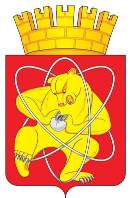 Муниципальное образование «Закрытое административно – территориальное образование  Железногорск Красноярского края»СОВЕТ ДЕПУТАТОВ  ЗАТО  г. ЖЕЛЕЗНОГОРСК РЕШЕНИЕ 26 мая 2016                                                                                                                                           8-36Рг. Железногорск Об утверждении Положения о порядке принятия решений о  создании, реорганизации и ликвидации муниципальных унитарных предприятий   В соответствии с   Федеральным законом от 06.10.2003 № 131-ФЗ «Об общих принципах организации местного самоуправления в Российской Федерации», Уставом муниципального образования «Закрытое административно-территориальное образование  Железногорск Красноярского края»,  Совет депутатов ЗАТО г. ЖелезногорскРЕШИЛ:1. Отменить пункт 2 решения Совета депутатов ЗАТО г. Железногорск от 26.07.2007 № 28-177Р «Об утверждении Положения о порядке создания, реорганизации и ликвидации муниципальных унитарных предприятий».  2. Отменить решение Совета депутатов ЗАТО г. Железногорск   от 19.08.2008   № 46-312р «О внесении изменений в решение Совета депутатов ЗАТО г. Железногорск от 26.07.2007 № 28-177р «Об утверждении Положения о порядке создания, реорганизации и ликвидации муниципальных унитарных предприятий».3. Утвердить  Положение о порядке принятия решений о  создании, реорганизации и ликвидации муниципальных унитарных предприятий (Приложение).   4. Контроль за исполнением настоящего решения возложить на председателя комиссии по вопросам экономики, собственности и ЖКХ Д.А. Матроницкого.5. Настоящее решение вступает в силу после его официального опубликования. Глава ЗАТО г. Железногорск							      В.В. Медведев                                                                                                Приложение                                                                                    к решению Совета депутатов                                                                                   ЗАТО  г. Железногорск                                                                                   от 26 мая 2016 № 8-36Р                                                                        ПОЛОЖЕНИЕО ПОРЯДКЕ ПРИНЯТИЯ РЕШЕНИЙ О  СОЗДАНИИ, РЕОРГАНИЗАЦИИ И ЛИКВИДАЦИИМУНИЦИПАЛЬНЫХ  УНИТАРНЫХ  ПРЕДПРИЯТИЙОБЩИЕ ПОЛОЖЕНИЯНастоящее Положение разработано в соответствии с Гражданским кодексом Российской Федерации, Федеральным законом «Об общих принципах организации местного самоуправления в Российской Федерации», Уставом  ЗАТО Железногорск, Федеральным законом  «О государственных и муниципальных унитарных предприятиях» и  муниципальными правовыми актами ЗАТО Железногорск, в целях урегулирования общего порядка принятия решений о создании, реорганизации и ликвидации муниципальных унитарных  предприятий на территории  ЗАТО Железногорск.На территории ЗАТО Железногорск могут создаваться и действовать следующие виды муниципальных унитарных предприятий:         а) муниципальное унитарное предприятие, основанное на праве хозяйственного ведения –  муниципальное предприятие;         б) муниципальное унитарное предприятие, основанное на праве оперативного управления  – муниципальное казенное предприятие.    1.3. Имущество муниципального унитарного предприятия принадлежит на праве собственности ЗАТО Железногорск.           От имени ЗАТО Железногорск права собственника имущества муниципального унитарного предприятия осуществляет Администрация ЗАТО г. Железногорск.    1.4. Учредителем муниципальных унитарных предприятий является ЗАТО Железногорск.    От имени ЗАТО Железногорск учредителем муниципальных унитарных предприятий выступает Администрация ЗАТО г. Железногорск.2. ПОРЯДОК ПРИНЯТИЯ РЕШЕНИЙ О СОЗДАНИИ, РЕОРГАНИЗАЦИИ И ЛИКВИДАЦИИ МУНИЦИПАЛЬНОГО  УНИТАРНОГО  ПРЕДПРИЯТИЯ      2.1. Муниципальное унитарное предприятие  может быть создано, реорганизовано и ликвидировано в случаях, установленных действующим законодательством по предложению Главы ЗАТО г. Железногорск, Совета депутатов ЗАТО г. Железногорск, Главы администрации ЗАТО г. Железногорск, отраслевых (функциональных) органов и структурных подразделений Администрации ЗАТО г. Железногорск.          2.2. При необходимости создания, реорганизации или ликвидации   муниципального унитарного предприятия (далее - предприятие),  отраслевой (функциональный) орган или структурное подразделение Администрации ЗАТО г. Железногорск, осуществляющее координацию деятельности предприятия:         2.2.1. Подготавливает и согласовывает   с заместителями Главы администрации ЗАТО г. Железногорск, с иными отраслевыми (функциональными) органами и структурными подразделениями Администрации ЗАТО г. Железногорск   предложение о создании, реорганизации или ликвидации  предприятия, которое должно содержать:а)  обоснование целесообразности создания   предприятия;б) финансово-экономические расчеты (при необходимости).2.2.2. Направляет подписанное   Главой администрации ЗАТО г. Железногорск   предложение о создании, реорганизации, ликвидации предприятия в Совет депутатов ЗАТО г. Железногорск для принятия  решения  о целесообразности (нецелесообразности) создания, реорганизации, ликвидации  предприятия.2.3. После принятия Советом депутатов ЗАТО г. Железногорск решения о целесообразности создания, реорганизации, ликвидации предприятия Администрацией ЗАТО г. Железногорск  принимается решение о создании, реорганизации, ликвидации предприятия, которое оформляется постановлением.           2.4. Порядок  взаимодействия отраслевых (функциональных) органов иструктурных подразделений Администрации ЗАТО г. Железногорск при создании, реорганизации и ликвидации муниципальных унитарных предприятий утверждается постановлением Администрации ЗАТО г. Железногорск